Состояние здоровья воспитанниковВ МБДОУ № 26  систематически и планомерно ведется работа, направленная на сохранение и укрепление здоровья детей. В целях своевременного выявления отклонений в здоровье воспитанников в детском саду проводится отслеживание состояния здоровья детей. Педагоги совместно с медсестрой организуют образовательный процесс с учётом здоровья детей, их индивидуальных особенностей развития. В группах соблюдаются требования СанПиН. Состояние помещений детского сада соответствует гигиеническим требованиям, поддерживается в норме световой, воздушный, питьевой режимы. В детском саду создается безопасная, здоровьесберегающая, комфортная развивающая среда, педагогами регулярно проводятся физкультурно-оздоровительные мероприятия:утренняя гимнастика;другие виды гимнастик (дыхательная, пальчиковая, гимнастика пробуждения);физкультурные занятия, в том числе на воздухе;физкультурные праздники, досуги, соревнования;подвижные и спортивные игры;физминутки и динамические паузы;оздоровительный бег на прогулке;комплекс закаливающих мероприятий;день туризма;дни здоровья;тематические недели «Если хочешь быть здоров, закаляйся!», «Зимние забавы».    За период работы МБДОУ (с 2012 года) отсутствуют кишечные заболевания, травмы, отравления, несчастные случаи,  но количество вирусных заболеваний снижается не значительно (ОРЗ, ОРВИ - пик заболеваемости вызван инфекционной вспышкой, характерной и для других детских садов в этот период); других заболеваний не выявлено.    Муниципальное бюджетное дошкольное             образовательное учреждение       «Детский сад №26 «Золотая рыбка»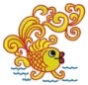     Муниципальное бюджетное дошкольное             образовательное учреждение       «Детский сад №26 «Золотая рыбка»Адрес: 623752 Свердловская область,  г. Реж, ул. Чапаева, д. 23
Тел.: 8 (34364)  3 88 80     Email: detsad_zolotayrubka@mail.ru